ЧЕРКАСЬКА ОБЛАСНА РАДАГОЛОВАР О З П О Р Я Д Ж Е Н Н Я17.12.2020                                                                                        № 488-рПро продовження терміну діїконтракту з ШАМРАЄМ С.С.Відповідно до статті 23 Кодексу законів про працю України, статті 55 Закону України «Про місцеве самоврядування в Україні», статті 25 Закону України «Про освіту», статті 39 Закону України «Про повну загальну середню освіту», рішень обласної ради від 16.12.2016 № 10-18/VIІ «Про управління суб’єктами та об’єктами спільної власності територіальних громад сіл, селищ, міст Черкаської області», із змінами, від 12.06.2020 № 37-11/VII «Про Перелік суб’єктів господарювання та об’єктів спільної власності територіальних громад сіл, селищ, міст Черкаської області», від 18.12.2018 № 28-18/VІI
«Про призначення ШАМРАЯ С.С. на посаду директора комунального закладу "Смілянська спеціальна загальноосвітня школа-інтернат І-ІІ ступенів Черкаської обласної ради"», контракту з керівником закладу загальної середньої освіти спільної власності територіальних громад сіл, селищ, міст Черкаської області від 21.12.2018, враховуючи лист Управління освіти і науки Черкаської обласної державної адміністрації від 30.10.2020
№ 02/11-02/233/02/11-02.1/19812, заяву ШАМРАЯ С.С. від 03.12.2020:1. ПРОДОВЖИТИ термін дії контракту, укладеного з директором комунального закладу «Смілянська спеціальна загальноосвітня школа-інтернат І-ІІ ступенів Черкаської обласної ради» ШАМРАЄМ Сергієм Семеновичем,
із 22 грудня 2020 року строком на чотири роки без проведення конкурсу.2. Юридичному відділу виконавчого апарату обласної ради забезпечити підготовку проєкту додаткової угоди до контракту в порядку, передбаченому чинним законодавством України.3. Контроль за виконанням розпорядження покласти на юридичний відділ виконавчого апарату обласної ради.Голова										А. ПІДГОРНИЙ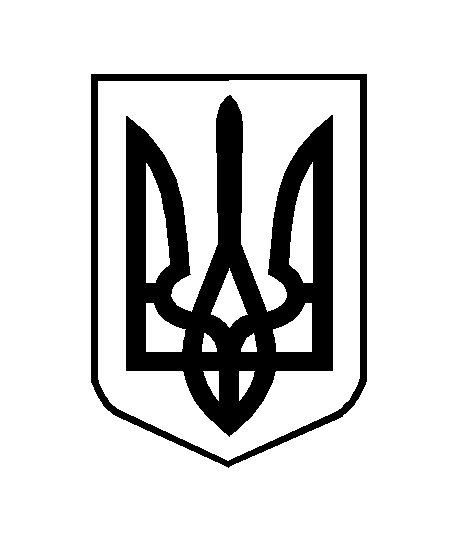 